Množenje brojevaSara je čitala 4 knjige. U svakoj knjizi pročitala je 58 stranica. Koliko stranica je pročitala sveukupno?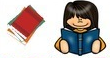 58 stranica x 4 knjige58 x 4 =Najprije množimo jednoznamenkasti broj s jedinicom, a to je 4 x 8. Rezultat je 32, pišemo tako da na mjestu jedinice u rezultatu napišemo 2, a deseticu 3 pamtimo ili zapisujemo iznad desetice 5 u zadatku.Zatim množimo jednoznamenkasti broj s deseticom, znači 5 x 4. To je 20. Zatim zbrojimo 20 i 3 te rezultat 23 pišemo na mjesto desetice u rezultatu.58 x 4 = 232Odgovor: Sara je ukupno pročitala 232 stranice. Sada prepiši u bilježnicu i riješi ove zadatke: 36 x 3 =28 x 2 =47 x 3 =DJJDJ358x4=2DJJDJ358x4=232